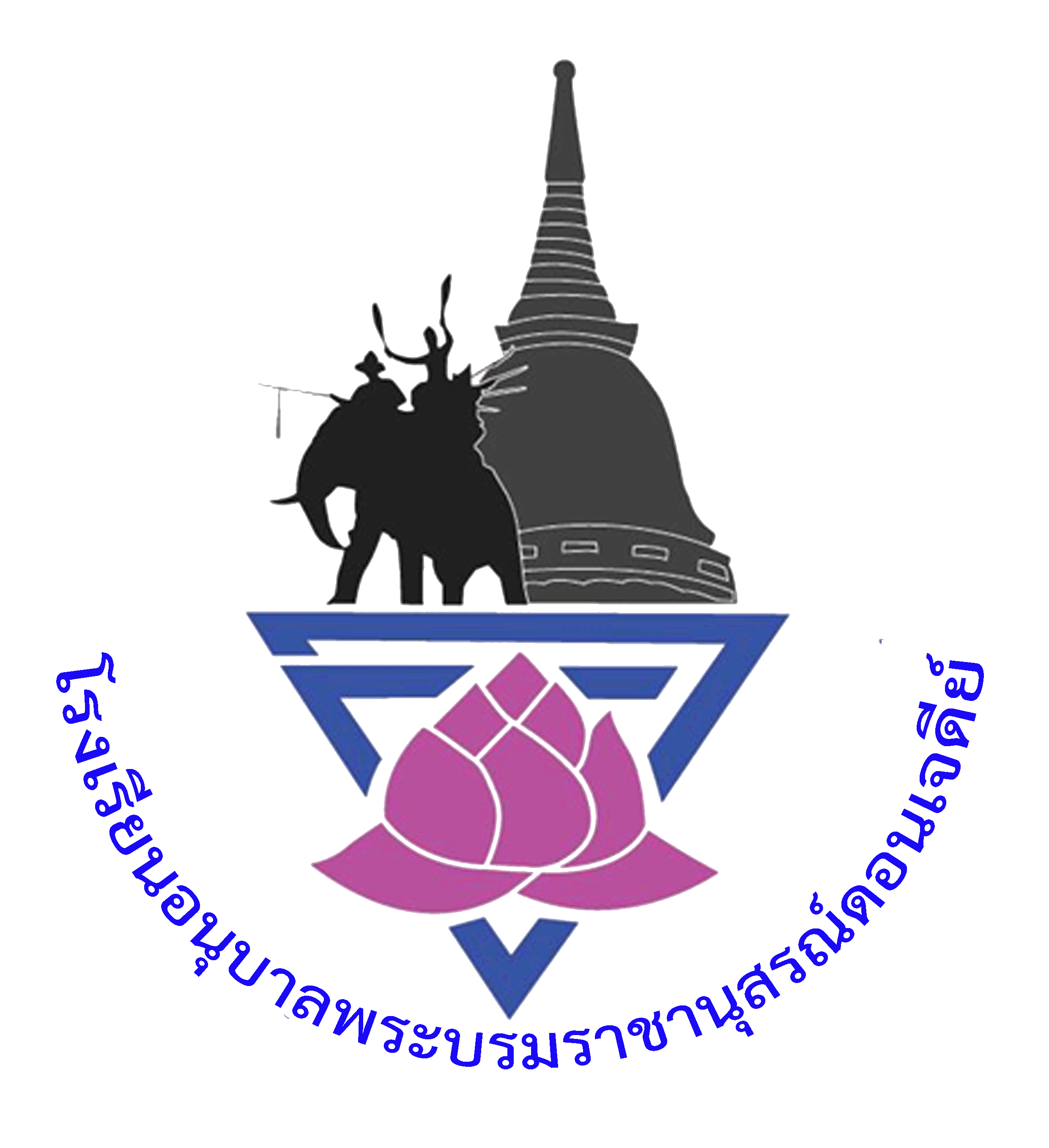 ข้อมูลข้าราชการครูโรงเรียนอนุบาลพระบรมราชานุสรณ์ดอนเจดีย์ข้อมูลส่วนตัวชื่อ – นามสกุล วัน เดือน ปี เกิด วันที่                  เดือน               พ.ศ.                   อายุ               ปีที่อยู่ปัจจุบัน เลขที่           หมู่               ตำบล                    อำเภอ              จังหวัดเบอร์โทร                                       อีเมล์วันที่บรรจุรับราชการ                                                 ตำแหน่งหน่วยงานวันที่ดำรงตำแหน่ง ครู วันที่มีตำแหน่ง ครู วิทยฐานะ ครูชำนาญการวันที่เลื่อนตำแหน่ง ครู วิทยฐานะ ครูชำนาญการพิเศษอายุราชการ                ปี            เดือน  ปีที่เกษียณอายุราชการ           อันดับเงินเดือนปัจจุบัน                         เครื่องราชอิสริยาภรณ์ ปัจจุบันวันที่ออกใบอนุญาตประกอบวิชาชีพ วันที่ใบอนุญาตประกอบวิชาชีพ หมดอายุประวัติการศึกษาปริญญาตรี  คุณวุฒิ                                                     สาขาวิชาสถาบันปริญญาโท  คุณวุฒิ                                                     สาขาวิชาสถาบัน	ประวัติการฝึกอบรมคุณวุฒิลูกเสือ      B.T.C สำรอง        B.T.C สามัญ         B.T.C สามัญรุ่นใหญ่        B.T.C วิสามัญ       A.T.C สำรอง        A.T.C สามัญ         A.T.C สามัญรุ่นใหญ่        A.T.C วิสามัญ  อื่นๆ…………………………………………………………………………………………………………………….อยู่กลุ่มสาระการเรียนรู้……………………………………………………………………………………………………………………….ประวัติการอบรมหลักสูตรต่างๆ ใน ปีการศึกษา 2562 - 2563 1.                  2.3.4.5.